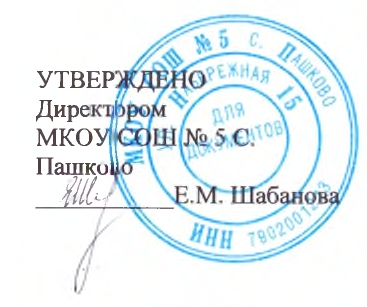 МЕНЮЗа счет федерального бюджета ЗАВТРАКДля 6-11 летНа 12.05.2021Наименование блюдаВыход, гБелки, гЖиры, гУглеводы, гЭнергит. ценность, ккалЦена, руб.Каша манная вязкая  с маслом с сахаром 2004,524,0735,4619716,24Блины1007,4714,2732,8290,6716,23Хлеб302,280,2414,7670,321,62Чай с молоком 2001,41,616,4869,71ИТОГО15,6720,1899,42643,9943,80